Safeguarding Record Log Teignmouth Community School, Exeter Road / Mill LaneChild Concern Body Map Form    To be completed by member of staffTo be completed by member of staffPupil NameDate of BirthAddressForm/ClassNature of ConcernRecorded byDate recordedSignature of personrecordingTo be completed by Senior Designated PersonTo be completed by Senior Designated PersonShared with others?Yes/NoIf yes, with whomAction TakenConcern logged withSocial Care?Yes/NoChild’s Name:Male/Female:Date of Birth:Class:Your Name:School:Date:Time:Your Name:School:Date:Time:My Concern/s (please indicate as many as are appropriate)Is because an adult has reported concerns to meIs because a child has disclosed information to meIs a result of something I have seen, heard or believeIs because I suspect child abuseMy Concern/s (please indicate as many as are appropriate)Is because an adult has reported concerns to meIs because a child has disclosed information to meIs a result of something I have seen, heard or believeIs because I suspect child abuseMy Concern/s (please indicate as many as are appropriate)Is because an adult has reported concerns to meIs because a child has disclosed information to meIs a result of something I have seen, heard or believeIs because I suspect child abuseIndicate any injury on the appropriate section of the diagrams below – DO NOT PHOTOGRAPH IT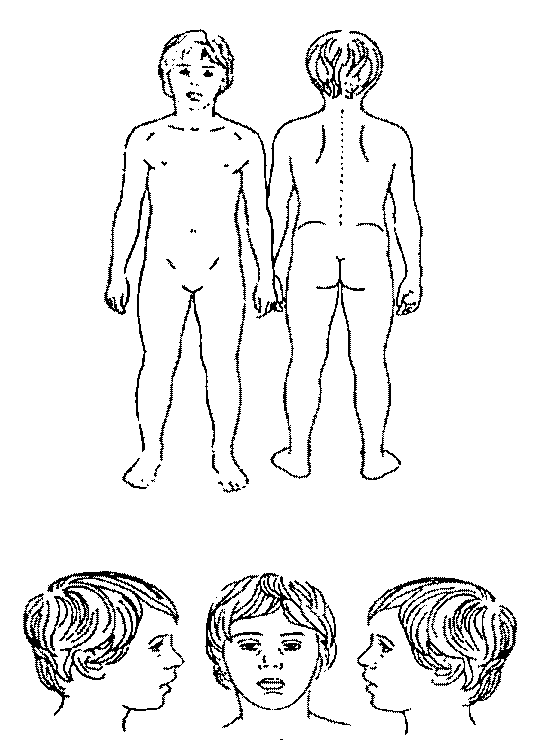 Indicate any injury on the appropriate section of the diagrams below – DO NOT PHOTOGRAPH ITDescription of injury:If the child has given an account of this injury give details:If the child has given an account of this injury give details:If the child has given an account of this injury give details:Please indicate the attitude of the child regarding the injury:If the parent has volunteered an account of this injury give details:Please indicate the attitude of the parent regarding this injury:Any additional information:Action taken by Senior Designated Officer for safeguarding:Signed:                                               Date:                                      Time:Notes of any further action (please include dates and persons involved in actions):